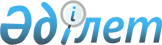 О признании утратившим силу Указа Президента Республики Казахстан от 4 мая 2005 года N 1568Указ Президента Республики Казахстан от 28 августа 2007 года N 400

Подлежит опубликованию в Собрании 

актов Президента и Правительства 

Республики Казахстан            ПОСТАНОВЛЯЮ: 

      1. Признать утратившим силу  Указ  Президента Республики Казахстан от 4 мая 2005 года N 1568 "О мерах по дальнейшему использованию потенциала Конституции Республики Казахстан" (САПП Республики Казахстан, 2005 г., N 19, ст. 226). 

      2. Настоящий Указ вводится в действие со дня подписания.        Президент 

       Республики Казахстан 
					© 2012. РГП на ПХВ «Институт законодательства и правовой информации Республики Казахстан» Министерства юстиции Республики Казахстан
				